Základná škola s materskou školou Dávida Mészárosa  - Mészáros Dávid Alapiskola és Óvoda, Školský objekt 888, 925 32 Veľká Mača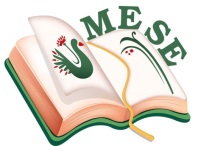 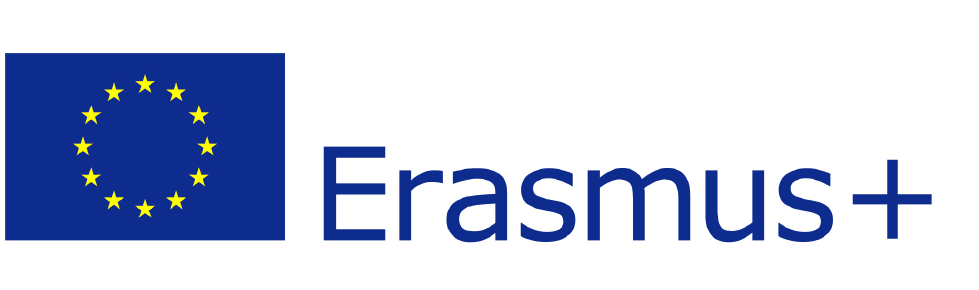 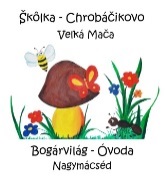 Názov projektu - a projekt címe: Mesével együtt segítsük az egészséget! Zmluva číslo – a szerződés száma: 2018 – 1- HU01 – KA229 – 047862_5TEVÉKENYÉG TERVTéma:    Meseszínház – Színházi élmények – Bábszínház – kulisszatitkok – színpadbejárás – bábkészítés – báb segítségével szorongások, gátlások oldása - mesefeldolgozás                                             - Tevékenységek: Március 15. megemlékezésTevékenység résztvevője: Mészáros Dávid Alapiskola és Óvoda -  „Bogárvilág Óvodája“Dátum: 2020.03.10.Felelősök a tevékenység megszervezéséért:Bréda SzilviaLancz MónikaZákladná škola s materskou školou Dávida Mészárosa  - Mészáros Dávid Alapiskola és Óvoda, Základná škola s materskou školou Dávida Mészárosa  - Mészáros Dávid Alapiskola és Óvoda, Előzmények:Március 15-e jelkép számunkra. E napon az emberek kokárdát tűznek a ruhájukra, megkoszorúzzák a szabadságharc hőseinek emlékművét. De hogyan is jelenhet meg ez a nap az óvodában? Elsősorban játékosan. Már az ünnepet megelőző héten könyvek lapozgatásával ismerkedtünk a magyar huszárokkal, kardjukkal, ruhájukkal, a nemzeti színekkel, csatajelenetekkel.  Katonás dalokat énekelgettünk,  indulókat hallgattunk és a torna napon még a katonás egyenletes járást is gyakoroltuk.Megvalósítás:De a koronavírus -járvány alaposan felbolygatta szinte az egész világot. Mi is igyekeztünk ezt a nehéz  időszakot átvészelni, betartva a hatóságok óvodákra vonatkozó rendelkezéseit, ami Kárpát-medence szerte befolyásolta a március 15-ei ünnepségeket is, hiszen március 12-től Szlovákiában már az iskolák és óvodák bezárták kapuikat. Nemzeti ünnepünkről mégis sikerült minden akadály ellenére megemlékeznünk az óvodában.  Miután a játékosság elvét követve megismerkedtünk a szabaságharc  korával,  a kokárda fogalmával, az óvodánk bekapcsolódott a Kárpát-medencei Óvodafejlesztési Program  kokárdakészítő pályázatába is. Ezt a pályázatot Szalagrózsa címmel Horvátország, Románia, Szerbia, Szlovákia, Szlovénia és Ukrajna területén működő magyar óvodák számára írtak ki. Mivel a pályamunkák leadásának határideje március 11-e volt,  ezért a mi megemlékezésünkre, közös kokárda-projektünkre március 10-én került sor.                                                                                                                                   A munka  közben  beszélgetéssel bővítettük ismereteiket a forradalomról, szabadságharcról és magáról a kokárdáról. Végül elkészítettük óriás kokárdánkat, melybe minden gyermek aktívan bekapcsolódott. Zsírpasztellt olvasztottunk meg egy vasalón, majd lenyomatot készítettünk fényképpapírra. A pirosból tulipánokat, a zöldből szivecskéket vágtunk ki, ezt ragasztottuk rá egy nagy kokárda alakú fehér lapra. Reflexió:Miután az elkészített kokárdát kiraktuk a folyosóra, hogy a szülők is megcsodálhassák, énekeltünk, verseltünk, eljátszottuk, hogyan történt a verbuválás. Katona csákókat hajtogattunk, faparipára szálltunk és „Most szép lenni katonának“c.dalt énekelve a fiúk katonának álltak. Drámajátékkal  igyekeztünk fejleszteni  a gyermekek nemzeti öntudatát, közösségi érzékét. Mivel március 12-től  a szlovák állam óvintézkedéseket vezetett be, bezártak az óvodák,iskolák, utólagosan örülünk, hogy erről az ünnepről méltóképpen meg tudtunk emlékezni az óvodánkban.Nagymácséd, 2020.03.10.                                                                                                                  Bréda Szilvia                                                                                                              Projekt koordinátor                                                                                                            .................................BeszámolóBeszámolóTevékenység célja:Élményt nyújtó tevékenységek biztosítása.Értelmi képességek fejlesztése A tevékenységek során alakuljon a gyerekek hallása, beszédkészsége; a külső világ tevékeny megismertetése során fejlődjön szociális-, együttműködő-, értelmi-, verbális  képessége.Baráti kapcsolatok megerősítéseSzereplési vágy felkeltése.A szociális képességek fejlesztése: társas kapcsolatok megalapozásával.Tevékenység feladata:A természetes gyermeki kíváncsiság felkeltése, kielégítése tapasztalatszerzéssel,  A szabadságharccal kapcsolatos mesékkel  érzések képi kifejezése  Kiváltott érzelmek folyamatos megfigyelése, mérésekA népi játékok  élményszerű bemutatása, hangulatának érzékeltetéseKézügyesség fejlesztéseMódszerek:Beszélgetés, utánzásSzervezés:Feltételek megteremtéseSzükséges eszközök előkészítéseEszközök:Színes zsírkréták, vasaló, rajzlapok, csomagolópapírNépi játékokhoz szükséges csákó, papírlovak, kokárdaInteraktív tábla, internet, illusztrációkKapcsolódó tevékenységek:Kézműves foglalkozásokNéptánc – toborzó, verbunk megismerése